INFORME MENSUAL DE ACTIVIDADES:          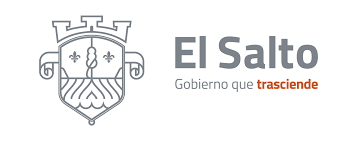 TITULAR: OLIVIA MEDEROS TORRESDEPENDENCIA: JEFATURA DE EVALUACIÓN Y SEGUIMIENTO DE PROGRAMAS SOCIALESPERIODO DE EVALUACIÓN: DICIEMBRE 2022.ACTIVIDADFECHADESCRIPCIÓNENTREGA PROGRAMA DESPENSON DEL VERDE01 DE 2022DESPENSONVALIDACIÓN Y ELABORACIÓN DE DESPENSAS02 AL 09 DE 2022DESPENSONCAPTURA Y ELABORACIÓN DE DESPENSAS12 / 13 DE 2022DESPENSONENTREGA PROGRAMA DESPENSON CABECERA EL SALTO14 DE 2022DESPENSONVALIDACIÓN DE PADRÓN 15/16DESPENSON 